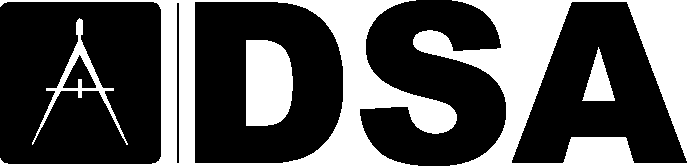 DSA Code Amendment developmentCurrent Code LanguageURINAL, HYBRID. A urinal that conveys waste into the drainage system without the use of water for flushing and automatically performs a drain‐cleansing action after a predetermined amount of time.Suggested Text of Proposed AmendmentURINAL, HYBRID. A urinal that conveys waste into the drainage system without the use of water for flushing and automatically performs a drain‐cleansing action after a predetermined amount of time.NONWATER URINAL WITH DRAIN CLEANSING ACTION. A nonwater urinal that conveys waste into the drainage system without the use of water for flushing and automatically performs a drain-cleansing action after a predetermined amount of time.Code Text if AdoptedNONWATER URINAL WITH DRAIN CLEANSING ACTION. A nonwater urinal that conveys waste into the drainage system without the use of water for flushing and automatically performs a drain-cleansing action after a predetermined amount of time.RationalePer California Building Standards Commission:The proposed definitions will align with the current International Code Council definitions in the 2021 Uniform Plumbing Code which will add consistency between California and model code language.While the Division of the State Architect does not propose language at this time that contains regulatory requirements for a nonwater urinal with drain cleansing action, it does fully co-adopt all the definitions in Section 202 that are proposed for adoption by the California Building Standards Commission.DSA CommentsXXXTrackingDate Received:	-DSA Tracking Number:	11/23/2020Date Reviewed:	12/09/2020Status:	Under considerationApplicable CodeApplicable Code Section(s):CALGreen Chapter 2Section 202Topic:Definitions: Nonwater Urinal with Drain Cleansing Action